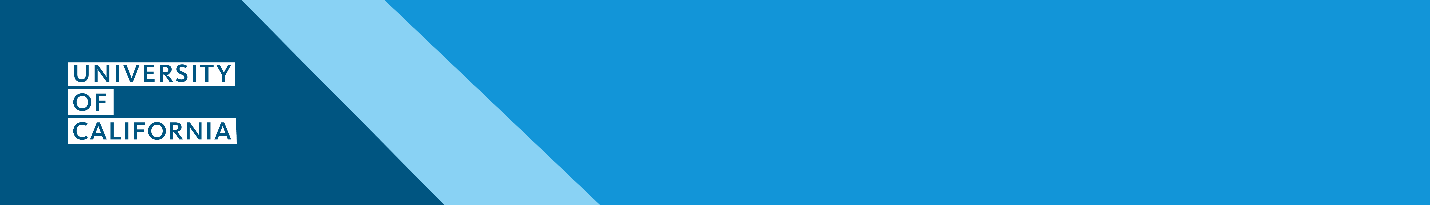 Join us for an exclusive webcast for University of California Retirement Savings Program participants.Jagdeep Singh Bachher, Chief Investment Officer of the University of California, and retirement planning professionals from Fidelity Investments will discuss strategies for navigating uncertainty and market volatility. Hear their perspectives on:Financial markets in 2020 and potential impact of the November electionTips for retirement savers and other long-term investorsResources available to help you develop a sound investment strategyFriday, October 2311 a.m. PTCapacity is limited, please register early.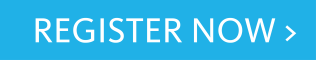 Can’t attend? Learn strategies to navigate market volatility at myUCretirement.com. Review your investment strategy with a UC-dedicated Retirement Planner by calling 1-800-558-9182.Fidelity Brokerage Services LLC, Member NYSE, SIPC, 900 Salem Street, Smithfield, RI 02917© 2020 FMR LLC. All rights reserved PrivacyTerms of Use							922132.2.2